June 7, 2016John GardinerOpen Market Energy LLC7625 Wisconsin AvenueBethesda MD  20814					RE:	Updated Bond 						Open Market Energy LLC						Docket Number A-2015-2478649Dear Mr. Gardiner:Please find under cover of this letter the financial instrument filed by Open Market Energy LLC because it is not acceptable.  The Commission requires a supplier to file an original bond, letter of credit, continuation certificate, amendment, or other financial instrument as part of a supplier’s licensing requirements under Section 2809(c) of the Pennsylvania Public Utility Code, including naming the Pennsylvania Public Utility Commission as the beneficiary or obligee of the security instrument along with all other required information on the document. Since Open Market Energy LLC used the template bond found on the Commission’s website, it neglected to place the applicant name, surety name, issuance date, and expiration date throughout the bond. “XYZ” should not appear, but instead the name of your insurance company.  Where the company name appears immediately above the Principal’s signature line, please note that this must also match exactly with the corrected license issued on May 5, 2016.  A copy of the license is enclosed for your reference.Please file the corrected, originally signed and sealed security instrument with my office within 10 days of the date of this letter, preferably by overnight delivery.  Sincerely,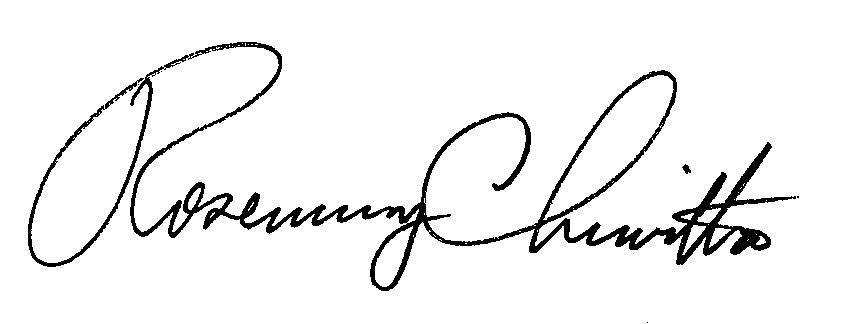 Rosemary ChiavettaSecretary of the CommissionEnclosuresRC:alw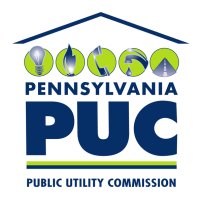  PUBLIC UTILITY COMMISSION400 North Street, Keystone Building, Second FloorHarrisburg, Pennsylvania  17120IN REPLY PLEASE REFER TO OUR 